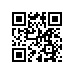 О составе апелляционной комиссии по проведению апелляций по результатам государственной итоговой аттестации студентов направления подготовки «Бизнес-информатика»  факультета бизнеса и менеджментаПРИКАЗЫВАЮ:Утвердить апелляционную комиссию  (далее – АК) по проведению апелляций по результатам государственной итоговой аттестации на 2018 год  для студентов 4 курса бакалавриата факультета бизнеса и менеджмента, направление подготовки 38.03.05 «Бизнес-информатика» очной формы обучения и студентов 2 курса магистратуры факультета бизнеса и менеджмента направление подготовки 38.04.05 «Бизнес-информатика» очной формы обучения  в составе:председатель АК              Бабаш Александр Владимирович, доктор физико-математических наук, профессор кафедры информационной безопасности НИУ ВШЭЧлены АК                         Гоменюк Кирилл Сергеевич, преподаватель кафедры бизнес-аналитики НИУ ВШЭ                                           Казанцев Николай Сергеевич, преподаватель кафедры моделирования и оптимизации бизнес-процессов НИУ ВШЭ                                           Билинкис Юлия Андреевна, преподаватель кафедры моделирования и оптимизации бизнес-процессов НИУ ВШЭ Секретарь АК                  методист отдела сопровождения  учебного процесса в магистратуре по направлению бизнес-информатика  факультета бизнеса и менеджмента Тарасова Ирина БорисовнаПроректор						              	С.Ю.Рощин Регистрационный номер: 6.18.1-01/1403-07Дата регистрации: 14.03.2018